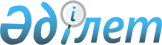 О признании утратившим силу постановления акимата города Актау от 6 октября 2015 года № 1345 "Об утверждении схемы и порядок перевозки в общеобразовательные школы детей, проживающих в селе Умирзак города Актау"Постановление акимата города Актау Мангистауской области от 07 июня 2016 года № 1056      Примечание РЦПИ.

      В тексте документа сохранена пунктуация и орфография оригинала.

      В соответствии с Законом Республики Казахстан от 23 января 2001 года "О местном государственном управления и самоуправлении в Республике Казахстан", акимат города Актау ПОСТАНОВЛЯЕТ:

      1. Признать утратившим силу постановление акимата города Актау от 6 октября 2015 года № 1345 "Об утверждении схемы и порядок перевозки в общеобразовательные школы детей, проживающих в селе Умирзак города Актау" (зарегистрировано в Реестре государственной регистрации нормативных правовых актов за № 2862, опубликовано 21 ноября 2015 года в газете "Огни Мангистау").

      2. Контроль за исполнением настоящего постановления возложить на исполняющего обязанности заместителя акима города Актау Кенжалиева Б.

      3. Настоящее постановление вводится в действие со дня подписания и подлежит официальному опубликованию. 


					© 2012. РГП на ПХВ «Институт законодательства и правовой информации Республики Казахстан» Министерства юстиции Республики Казахстан
				
      Аким города

С.Трумов
